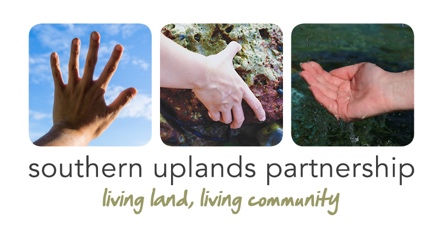 CONFIDENTIALThe information that you supply in this form will enable the Selection Panel to decide whether to invite you for interview. Please complete the form as fully as possible. Please do not enclose a CV as this will not be considered.The information provided in your application will be used by The Southern Uplands Partnership solely to process your application in accordance with the General Data Protection Regulation 2018 and will not be disclosed to any other party. About YourselfSecondary Education (Please continue on separate sheet if necessary)Further Education (Please continue on separate sheet if necessary)Professional Qualifications (Please continue on separate sheet if necessary)Training Courses (Please continue on separate sheet if necessary)Employment HistoryPresent EmploymentPrevious Employment Please list in order with most recent first (Please continue on separate sheet if necessary)Experience, Skills and KnowledgeTo enable the Selection Panel to compare your experience, skills and knowledge with the responsibilities and requirements of the post, please answer the questions below. Your experience, skills and knowledge do not have to have been gained from paid work, but can be evidenced from other activities. Candidates who do not meet all the requirements may still be considered.Referees Please give contact details of two referees (not family members). They should be qualified to comment on your ability and experience for this post. One should be from your current or most recent employer. Referees will only be taken up if you are offered the position.Source of ApplicationPersonal InterestsDisabilities and Access RequirementsRelationships Canvassing directly or indirectly will disqualify.If you are selected for interview, you will be required to complete a Health Declaration form and Criminal Convictions Declaration form.  If you are selected for interview, please bring with you any qualifications referred to in this application form, including evidence of membership of professional bodies.The Asylum and Immigration Act 1996 makes it an offence to employ anyone who is not entitled to live or work in the UK. All applicants selected for interview will be required to provide evidence that they are entitled to live and work in the UK.  Further information on this will be provided if you are selected for interview.SUP undertakes to let you know the result of your application within one month of the closing date.SUP cannot take responsibility for applications lost in the post or in internet transmission. If you do not receive an acknowledgement within two days of sending your application, please contact the office.Please email your completed form to rachel@sup.org.uk or post to:F.A.O. Rachel Hunter, The Southern Uplands Partnership, Studio 2, Lindean Mill, Galashiels, TD1 3PE. Telephone 01750 725154Company No. 200827.  Charity No. SC029475.  Registered in Scotland. Post applied for: River Culture AnimateurClosing Date: Monday 6th March, 9amTitle:Surname:Forename(s):Postal Address:Mobile No.Daytime Tel. No.Email Address:Name of School:Year(s):Subjects Passed:Grade:Name of Establishment:Year(s):Course(s) / Subjects Studied:Qualifications:Name of Awarding Body:Year(s):Qualifications:Courses Undertaken:Year(s):Provider(s):Post Title:Employer’s Name and Address:Date commenced:Present Salary:  Reason for leaving / wishing to leave:Notice period:Nature of Post (please describe the main duties):Nature of Post (please describe the main duties):Nature of Post (please describe the main duties):Name and Address of EmployerName and Address of EmployerDate from Date toPosition Held:Main Duties:Reason for Leaving:Name and Address of EmployerName and Address of EmployerDate from Date toPosition Held:Main Duties:Reason for Leaving:Name and Address of EmployerName and Address of EmployerDate from Date toPosition Held:Main Duties:Reason for Leaving:Why are you interested in the Connecting Threads project? (200 word limit)Please explain how your past and recent experience is relevant to the development and delivery of the Connecting Threads programme. (300 word limit)Connecting Threads is building relationships with communities of interest and of place. What experience do you have of working in partnership with communities? (300 word limit)Connecting Threads is part of a landscape-scale project, Destination Tweed, for which environmental restoration and conservation is a core aim. What experience or knowledge can you bring to this aspect of Connecting Threads’ work? (300 word limit)The Connecting Threads staff structure is flat (ie. non-hierarchical). The role will require both self-motivated working and close collaboration with the wider team. Please describe your experience of working independently and as part of a team. (200 word limit)Please indicate which part of the Tweed you would prefer to work with:Middle Tweed (Innerleithen to Kelso) Yes/NoLower Tweed (Kelso to Berwick-upon-Tweed) Yes/NoEither Yes/NoWe are seeking an individual who will be enthusiastic, highly motivated and committed to the aims of the Southern Uplands Partnership. How would you demonstrate this? Do you have a full and valid driving licence? Number of points (if relevant)Name (inc. Title):Job Title:Address:Telephone No.:Email:Length of time known:How do you know this person?Name (inc. Title):Job Title:Address:Telephone No.:Email:Length of time known:How do you know this person?Please state how you became aware of this vacancy:Please describe what your hobbies are and how you occupy your leisure timeDo you consider that you have a disability?If Yes, are there any arrangements that we could make for you if you are called for interview? Please give details.Do you have any other access requirements that you would like to make us aware of?If you are related to any employee of SUP, please give details:If you are related to a member of SUP’s Board of Directors, please give details:DeclarationI certify that the information I have supplied in this application is accurate and complete and that I have not withheld any relevant information. I understand that the information given in this form would form part of any subsequent contract of employment. I understand that if it is subsequently discovered that any statement is false or misleading, my application may be disqualified, or if I have already been appointed, I may be dismissed without notice.Signed										Date